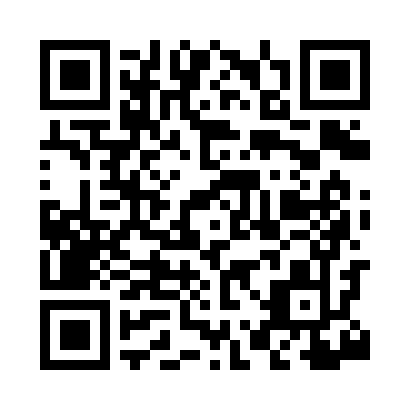 Prayer times for Lewis Lake, Minnesota, USAMon 1 Jul 2024 - Wed 31 Jul 2024High Latitude Method: Angle Based RulePrayer Calculation Method: Islamic Society of North AmericaAsar Calculation Method: ShafiPrayer times provided by https://www.salahtimes.comDateDayFajrSunriseDhuhrAsrMaghribIsha1Mon3:295:281:185:289:0711:062Tue3:305:291:185:289:0711:053Wed3:315:291:185:289:0611:054Thu3:325:301:185:289:0611:045Fri3:335:311:185:289:0611:036Sat3:345:311:185:289:0511:027Sun3:355:321:195:289:0511:018Mon3:375:331:195:289:0411:009Tue3:385:341:195:289:0410:5910Wed3:395:351:195:289:0310:5811Thu3:415:351:195:289:0310:5712Fri3:425:361:195:289:0210:5613Sat3:445:371:195:289:0110:5414Sun3:455:381:195:279:0010:5315Mon3:475:391:205:279:0010:5216Tue3:485:401:205:278:5910:5017Wed3:505:411:205:278:5810:4918Thu3:515:421:205:278:5710:4719Fri3:535:431:205:268:5610:4620Sat3:555:441:205:268:5510:4421Sun3:565:451:205:268:5410:4322Mon3:585:461:205:268:5310:4123Tue4:005:471:205:258:5210:3924Wed4:025:481:205:258:5110:3825Thu4:035:491:205:258:5010:3626Fri4:055:501:205:248:4910:3427Sat4:075:521:205:248:4810:3228Sun4:095:531:205:238:4710:3029Mon4:105:541:205:238:4510:2930Tue4:125:551:205:228:4410:2731Wed4:145:561:205:228:4310:25